Faith Does Week ThirteenFaith CaresStudy Questions:How would you define prayer? What is it?James 5:13–14 What situations are mentioned? What course of action is recommended for each one?What attitudes does James tell us underlie effective prayer? James 1:6-8 James 4:3 Specifically, who does James say is to offer the “prayer of faith”? (5:14-15) What does this indicate about the severity of the illness? Why does James mentions forgiveness of sin in relation to healing? Are health issues always related to sin in our lives? C.f. John 9:1-3What happens to your attentiveness to God when you’re sick or in trouble?Do you think verse 15 guarantees healing if the people praying are faithful enough? Discuss your answers.“The prayer of a righteous person has great power as it is working.” What do you think this means?So, so the natural questions are: Who is righteous? How do we become righteous? What distinguishes from the unrighteous?Why is corporate prayer (and confession) important for healing and being answered?Have you ever prayed for a sick person to be healed? What are the determining factors as to whether they are healed?Why does James say “Elijah was a man just like us”? (5:17a NIV). In what ways are we just like Elijah? 1 Kings 17-18Summarise the main idea(s) of this passage James 5 ESV 13 Is anyone among you suffering? Let him pray. Is anyone cheerful? Let him sing praise. 14 Is anyone among you sick? Let him call for the elders of the church, and let them pray over him, anointing him with oil in the name of the Lord. 15 And the prayer of faith will save the one who is sick, and the Lord will raise him up. And if he has committed sins, he will be forgiven. 16 Therefore, confess your sins to one another and pray for one another, that you may be healed. The prayer of a righteous person has great power as it is working.[b] 17 Elijah was a man with a nature like ours, and he prayed fervently that it might not rain, and for three years and six months it did not rain on the earth. 18 Then he prayed again, and heaven gave rain, and the earth bore its fruit. SWEDISH Method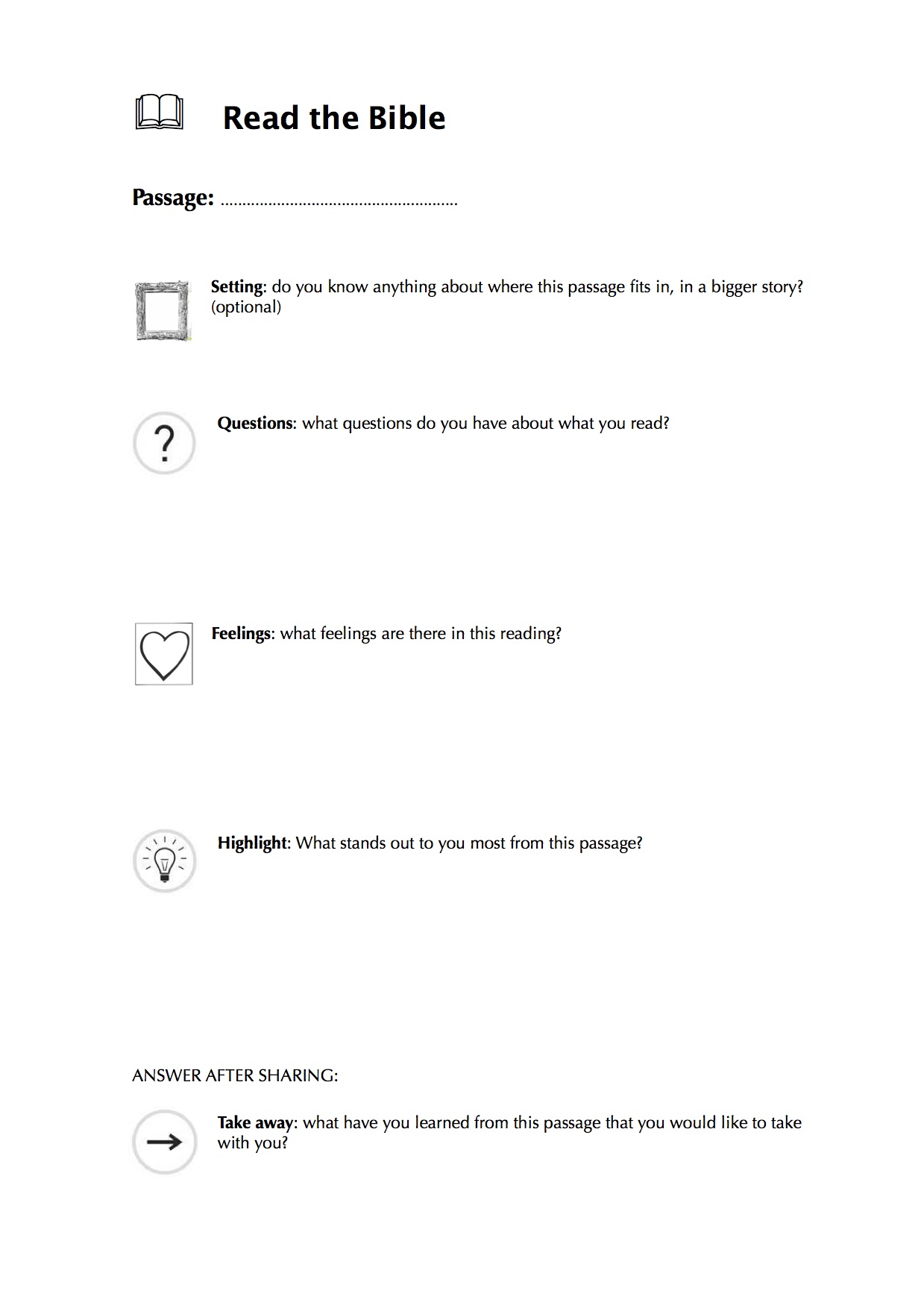 